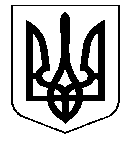 УКРАЇНАНОСІВСЬКА  МІСЬКА  РАДАНОСІВСЬКОГО  РАЙОНУ ЧЕРНІГІВСЬКОЇ  ОБЛАСТІВИКОНАВЧИЙ  КОМІТЕТР І Ш Е Н Н Я13 грудня  2019 року	м. Носівка	№ 393 Про надання згоди на розміщення рекламної конструкції ТОВ «РУШ»	Відповідно до статті 31 Закону України «Про місцеве самоврядування в Україні», керуючись Правилами розміщення зовнішньої реклами, затвердженими рішенням 22 сесії Носівської міської ради від 19.05.2017 №38/22/VII, розглянувши заяву ТОВ «РУШ» та додані до неї документи, виконавчий комітет міської ради  в и р і ш и в:            1. Надати згоду Товариству з обмеженою відповідальністю «РУШ» на розміщення однієї переносної конструкції зовнішньої реклами (штендер) біля входу до магазину «EVA», що розміщений в нежитловій будівлі по                      вул. Вокзальна, 2 в м. Носівка, терміном на п'ять років.2. ТОВ «РУШ» встановлення конструкції зовнішньої реклами здійснити після укладання договору з міською радою на її розміщення. 3. Контроль за виконанням рішення покласти на заступника міського голови з питань житлово – комунального господарства О. Сичова.Міський голова                                                                            В. ІГНАТЧЕНКО